Ein einfaches BeispielSebastian OttmannR MarkdownDie ist ein einfaches Word-Beispiel mit Markdown und knitr:##      speed           dist       
##  Min.   : 4.0   Min.   :  2.00  
##  1st Qu.:12.0   1st Qu.: 26.00  
##  Median :15.0   Median : 36.00  
##  Mean   :15.4   Mean   : 42.98  
##  3rd Qu.:19.0   3rd Qu.: 56.00  
##  Max.   :25.0   Max.   :120.00Grafiken einbindenNatürlich können auch direkt Grafiken in das Dokument eingebunden werden: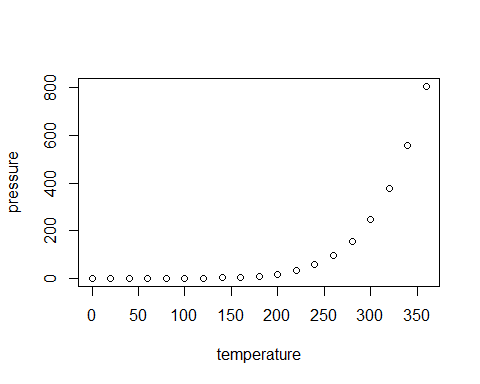 Im Setup ist echo = FALSE aktiviert, daher wird der R-Syntax nicht mit ausgegeben.